01	Health and safety policyAlongside associated procedures in 01.1 to 01.21 Health and safety, this policy was adopted by Culham After School Club LTD on 01 Sept 2021Designated Health and Safety Officer is: Ruth MullenAimOur provision is a suitable, clean and safe place for children to be cared for, where they can grow and learn. We meet all statutory requirements for health and safety and fulfil the criteria for meeting the Early Years Foundation Stage Safeguarding and Welfare Requirements.Objectives We recognise that we have a corporate responsibility and duty of care towards those who work in and receive a service from our provision. Individual staff and service users also have responsibility for ensuring their own safety as well as that of others. Adherence to policies and procedures and risk assessment is the key means through which this is achieved.Insurance is in place (including public liability) and an up-to-date certificate is always displayed.Risk assessment is carried out to ensure the safety of children, staff, parents, and visitors. Legislation requires all those individuals in the given workplace to be responsible for the health and safety of premises, equipment and working practices. Smoking is not allowed on the premises, both indoors and outdoors. If children use any public space that has been used for smoking, members of staff ensure that there is adequate ventilation to clear the atmosphere. Staff do not smoke in their work clothes and are requested not to smoke within at least one hour of working with children. The use of electronic cigarettes is not allowed on the premises.Staff must not be under the influence of alcohol or any other substance which may affect their ability to care for children. If staff are taking medication that they believe may impair them, they seek further medical advice and only work directly with children if that advice is that the medication is unlikely to impair their ability to look after children. The setting manager must be informed.Alcohol must not be bought onto the premises for consumption. A risk assessment (01.1a Generic risk assessment) and access audit (01.1b Access audit form) are carried out for each area and the procedure is modified according to needs identified for the specific environment.Risk assessments are monitored and reviewed by those responsible for health and safety.Legal referencesHealth and Safety at Work etc Act 1974Health and Safety (Consultation with Employees) Regulations 1996Management of Health and Safety at Work Regulations (1992)Regulatory Reform (Fire Safety) Order 2005)Electricity at Work Regulations (1989)Regulation (EC) No 852/2004 of the European Parliament and of the Council on the hygiene of foodstuffsManual Handling Operations Regulations (1992) (Amended 2002)Medicines Act (1968)Reporting of Injuries, Diseases and Dangerous Occurrences Regulations (RIDDOR) (Amendment) Regulations 2012Control of Substances Hazardous to Health (COSHH) Regulations 2004Health and Safety (First Aid) Regulations 1981Childcare Act 2006Further guidanceDynamic Risk Management in the Early Years (Alliance 2017)Health and Safety Executive www.hse.gov.uk/riskFood Standards Agency www.food.gov.uk Ministry or Housing, Communities & Local Government www.communities.gov.uk02	Fire safety policyAlongside associated procedures in 02.1 Fire safety, this policy was adopted by Culham After School Club LTD on 01 Sept 2021.Designated Fire Marshalls are: Ruth MullenAimOur provision is a suitable, clean, and safe place for children to be cared for, where they can grow and learn. We meet all statutory requirements about fire safety and fulfil the criteria for meeting the relevant Early Years Foundation Stage Safeguarding and Welfare Requirements.ObjectivesWe recognise that we have a corporate responsibility and a duty of care for those who work in and receive a service from our provision, but individual employees and service users also have a responsibility to ensure their own safety as well as that of others. Risk assessment is the key means through which this is achieved.A fire safety risk assessment is carried out by a competent person in accordance with the Regulatory Reform (Fire Safety) Order 2005. A Fire Log is completed and regularly updated.Necessary equipment is in place to promote fire safety. Legal referencesRegulatory Reform (Fire Safety) Order 2005)Electricity at Work Regulations (1989)Further guidanceFire Safety Record (Early Years Alliance 2019)Fire Safety Risk Assessment: Educational Premises www.communities.gov.uk/publications/fire/firesafetyrisk603	Food safety and nutrition policyAlongside associated procedures in 03.1-03.4 Food safety and nutrition, this policy was adopted by Culham After School Club LTD on 01 Sept 2021.AimOur setting is a suitable, clean, and safe place for children to be cared for, where they can grow and learn. We meet all statutory requirements for food safety and fulfil the criteria for meeting the relevant Early Years Foundation Stage Safeguarding and Welfare requirementsObjectives We recognise that we have a corporate responsibility and duty of care for those who work in and receive a service from our provision, but individual employees and service users also have responsibility for ensuring their own safety as well as that of others. Risk assessment is the key means through which this is achieved.We provide nutritionally sound meals and snacks which promote health and reduce the risk of obesity and heart disease that may begin in childhood. We follow the main advice on dietary guidelines and the legal requirements for identifying food allergens when planning menus based on the four food groups: meat, fish, and protein alternatives milk and dairy products cereals and grainsfresh fruit and vegetables.Following dietary guidelines to promote health also means taking account of guidelines to reduce risk of disease caused by unhealthy eating.Parents share information about their children’s particular dietary needs with staff when they enrol their children and on an on-going basis with their key person. This information is shared with all staff who are involved in the care of the child.Foods provided by the setting for children have any allergenic ingredients identified on the menus.Care is taken to ensure that children with food allergies do not have contact with food products that they are allergic to.Risk assessments are conducted for each individual child who has a food allergy or specific dietary requirement.Legal referencesRegulation (EC) 852/2004 of the European Parliament and of the Council on the hygiene of foodstuffs.Food Information Regulations 2014The Childcare Act 2006Further guidanceSafer Food Better Business for Caterers (Food Standards Agency) https://www.food.gov.uk/business-guidance/safer-food-better-business-for-caterers04	Health policyAlongside associated procedures in 04.1-04.6 Health, this policy was adopted by Culham After School Club LTD on 01 Sept 2021AimOur provision is a suitable, clean, and safe place for children to be cared for, where they can grow and learn. They meet all statutory requirements for promoting health and hygiene and fulfil the criteria for meeting the relevant Early Years Foundation Stage Safeguarding and Welfare requirements.Objectives We promote health through:ensuring emergency and first aid treatment is given where necessaryensuring that medicine necessary to maintain health is given correctly and in accordance with legal requirementsidentifying allergies and preventing contact with the allergenic substanceidentifying food ingredients that contain recognised allergens and displaying this information for parentspromoting health through taking necessary steps to prevent the spread of infection and taking appropriate action when children are illpromoting healthy lifestyle choices through diet and exercisesupporting parents right to choose complementary therapiesrecognising the benefits of baby and child massage, by parents or staff carrying out massage under conditions that maintain the personal safety of childrenpandemic flu planning or illness outbreak management as per DfE and World Health Organisation (WHO) guidanceLegal referencesMedicines Act (1968)Reporting of Injuries, Diseases and Dangerous Occurrences Regulations 2013 (RIDDOR)Control of Substances Hazardous to Health (COSHH) Regulations (2002)  Health and Safety (First Aid) Regulations 1981Food Information Regulations 2014Further guidanceAccident Record (Early Years Alliance 2019)05	Promoting inclusion, equality and valuing diversity policyAlongside associated procedures in 05.1 Promoting inclusion, equality and diversity, this policy was adopted by Culham After School Club LTD on 01 Sep 2021All early years settings must consider and meet relevant employer and service provider duties as set out in the Equality Act (2010). Those in receipt of funding must eliminate discrimination including indirect, direct discrimination, discrimination and harassment based on association and perception and discrimination for reason relating to a disability or by failing to make a reasonable adjustment to any provision, criterion, or practice. This duty is anticipatory. Settings must advance equality of opportunity and foster good relations with individuals and groups with protected characteristics namely disability, race (ethnicity), religion and belief, sexual orientation, sex (gender), gender reassignment, age, pregnancy and maternity, marriage, and civil partnership.AimOur provision actively promotes inclusion, equality of opportunity and the valuing of diversity. ObjectivesWe support the definition of inclusion as stated by the Early Childhood Forum:‘Inclusion is the process of identifying, understanding and breaking down the barriers to participation and belonging.’We interpret this as consisting of several tasks and processes in relation not only to children but also to parents and visitors in the setting. These tasks and processes include awareness and knowledge of relevant barriers to inclusion for those with a protected characteristic namely:disability gender reassignmentpregnancy and maternity race religion or belief sexual orientation sex (gender)agemarriage or civil partnership (in relation to employment) This includes unlawful behaviour towards people with protected characteristics. Unlawful behaviour being direct discrimination, indirect discrimination, associative discrimination, discrimination by perception, harassment, and victimisation (in addition, we are aware of the inequality that users facing socio-economic disadvantaged may also encounter). We will not tolerate behaviour from an adult which demonstrates dislike and prejudice towards groups and individuals living outside the UK (xenophobia). This also applies to the same behaviour towards specific groups of people and individuals who are British Citizens residing in the UK. We promote understanding of discrimination - through training and staff development - the causes and effects of discrimination on both adults and children and the long- term impact of discrimination; the need to protect children from discrimination and ensure that childcare practice is both accessible and inclusive; the need for relevant support to allow children to develop into confident adults with a strong positive self-identity. Developing practice that includes:Developing an environment which reflects the ‘kaleidoscope’ of factors that can provide settings with a myriad of influences and ideas for exploring and celebrating difference.Understanding, supporting and promoting the importance of identity for all children and recognising that this comprises multiple facets which are shaped by a ‘kaleidoscope’ of factors including British values, ‘race’\ethnicity and culture, gender, difference of ability, social class, language, religion and belief, and family form and lifestyle, which combine uniquely in the identity of each individual; for example, we welcome and promote bi/multi-lingualism and the use of alternative communication formats such as sign language, and we promote gender equality while at the same time recognising the differences in play preferences and developmental timetables of girls and boys.Recognising that this ‘kaleidoscope’ also reflects negative images which may be internalised and negatively affect the development of self-concept, self-esteem, and confidence.Promoting a welcoming atmosphere that genuinely appreciate British values, different cultural and personal perspectives, without stereotyping and prejudicing cultures and traditions on raising children, by always involving parents.Promoting community cohesion and creating an environment that pre-empts acts of discrimination so that they do not arise.Recruitment of staff to reflect cultural and language diversity, disabled staff, and staff of both genders.Addressing discrimination as it occurs from children in a sensitive, age-appropriate manner to ensure that everyone involved understands the situation and are offered reassurance and support to achieve resolution.Challenging discriminatory behaviour from parents, staff or outside agencies or individuals that affect the well-being of children and the early years community.Creating an ethos within which staff work confidently within a culturally complex environment; learning when to change or adapt practice in the setting and having the confidence to challenge practice (including parental) that is not in the child’s best interest, seeking support and intervention from agencies where appropriate.Ensuring that practitioners work closely with the Special Educational Needs Coordinator to make sure that the additional needs of all children are identified and met.We are aware of anti-discriminatory legislation and able to use it to shape the service and support parents and children against discrimination in the local community, for example, against asylum seekers, the Travelling community and same sex parents.We regularly monitor and review our practice including long-term preventative measures to ensure equality such as auditing of provision, formulating an equality plan, applying impact measurements and positive actions. In addition, short term measures such as recognition and assessment of children’s additional support needs (e.g. impairment, home language, family hardship, specific family beliefs and practices), day-to-day activities, provision of suitable support and resources, activity programme and curriculum., assessment, recognition of special educational needs and developing inclusive relationships.Legal referencesGeneral Data Protection Regulation 2018Children and Families Act 2014 Part 3Special Educational Needs and Disability Code of Practice 2014Disability Equality Duty 2011Equality Act 2010Prevent Strategy 2015Further guidanceGuide to the Equality Act and Good Practice (Pre-school Learning Alliance 2015)06	Safeguarding children, young people and vulnerable adults policyAlongside associated procedures in 06.1-06.10 Safeguarding children, young people and vulnerable adults, this policy was adopted by Culham After School Club LTD on 01 Sept 2021Designated person/lead for safeguarding is: PreSchool – Mira BlumhagenAfter School Club – Bee Rodriguez-BachillerDesigned officer is: Ruth MullenAimWe are committed to safeguarding children, young people and vulnerable adults and will do this by putting young people and vulnerable adult’s right to be ‘strong, resilient and listened to ‘at the heart of all our activities. The Early Years Alliance ‘three key commitments’ are broad statements against which policies and procedures across the organisation will be drawn to provide a consistent and coherent strategy for safeguarding children young people and vulnerable adults in all services provided. The three key commitments are:NB: A ‘young person’ is defined as 16–19-year-old. In an early years setting, they may be a student, worker, or parent.A ‘vulnerable adult’ (see guidance to the Care Act 2014) as: 'a person aged 18 years or over, who is in receipt of or may need community care services by reason of 'mental or other disability, age or illness and who is or may be unable to take care of him or herself, or unable to protect him or herself against significant harm or exploitation'. In early years, this person may be a service user, parent of a service user, or a volunteer.Key Commitment 1We have a ‘designated person’, sometimes known as the designated lead for safeguarding, who is responsible for carrying out child, young person, or adult protection procedures. There designated person reports to a ‘designated officer’ responsible for overseeing all child, young person or adult protection matters. The ‘designated person’ and the ‘designated officer’ ensure they have links with statutory and voluntary organisations regarding safeguarding children.The ‘designated person’ and the ‘designated officer’ ensure they have received appropriate training on child protection matters and that all staff are adequately informed and/or trained to recognise possible child abuse in the categories of physical, emotional and sexual abuse and neglect.The ‘designated person’ and the ‘designated officer’ ensure all staff are aware of the additional vulnerabilities that affect children that arise from inequalities of race, gender, disability, language, religion, sexual orientation or culture and that these receive full consideration in child, young person or adult protection related matters.The ‘designated person’ and the ‘designated officer’ ensure that staff are aware and receive training in social factors affecting children’s vulnerability includingsocial exclusiondomestic violence and controlling or coercive behaviourmental Illnessdrug and alcohol abuse (substance misuse)parental learning disabilityradicalisationThe ‘designated person’ and the ‘designated officer’ ensure that staff are aware and receive training in other ways that children may suffer significant harm and stay up to date with relevant contextual safeguarding matters:abuse of disabled childrenfabricated or induced illnesschild abuse linked to spirit possessionsexually exploited childrenchildren who are trafficked and/or exploitedfemale genital mutilation extra-familial abuse and threatschildren involved in violent offending, with gangs and county lines.The ‘designated person’ and the ‘designated officer’ ensure they are adequately informed in vulnerable adult protection matters.Key Commitment 2There are procedures in place to prevent known abusers from coming into the organisation as employees or volunteers at any level.Safeguarding is the responsibility of every person undertaking the work of the organisation in any capacity.There are procedures for dealing with allegations of abuse against a member of staff, or any other person undertaking work whether paid or unpaid for the organisation, where there is an allegation of abuse or harm of a child. Procedures differentiate clearly between an allegation, a concern about quality of care or practice and complaints.There are procedures in place for reporting possible abuse of children or a young person in the setting. There are procedures in place for reporting safeguarding concerns where a child may meet the s17 definition of a child in need (Children Act 1989) and/or where a child may be at risk of significant harm, and to enable staff to make decisions about appropriate referrals using local published threshold documents.There are procedures in place to ensure staff recognise children and families who may benefit from early help and can respond appropriately using local early help processes and Designated persons should ensure all staff understand how to identify and respond to families who may need early help.There are procedures in place for reporting possible abuse of a vulnerable adult in the setting.There are procedures in place in relation to escalating concerns and professional challenge.There are procedures in place for working in partnership with agencies involving a child, or young person or vulnerable adult, for whom there is a protection plan in place. These procedures also take account of working with families with a ‘child in need’ and with families in need of early help, who are affected by issues of vulnerability such as social exclusion, radicalisation, domestic violence, mental illness, substance misuse and parental learning disability.These procedures take account of diversity and inclusion issues to promote equal treatment of children and their families and that take account of factors that affect children that arise from inequalities of race, gender, disability, language, religion, sexual orientation, or culture. There are procedures in place for record keeping, confidentiality and information sharing, which are in line with data protection requirements.We follow government and LSCB guidance in relation to extremism. The procedures of the Local Safeguarding Partners must be followed.Key Commitment 3All staff receive adequate training in child protection matters and have access to the setting’s policy and procedures for reporting concerns of possible abuse and the safeguarding procedures of the Local Safeguarding Partners.All staff have adequate information on issues affecting vulnerability in families such as social exclusion, domestic violence, mental illness, substance misuse and parental learning disability, together with training that takes account of factors that affect children that arise from inequalities of race, gender, disability, language, religion, sexual orientation, or culture. We use available curriculum materials for young children, taking account of information in the Early Years Foundation Stage, that enable children to be strong, resilient, and listened to.All services seek to build the emotional and social skills of children and young people who are service users in an age-appropriate way, including increasing their understanding of how to stay safe.We adhere to the EYFS Safeguarding and Welfare requirements.Legal referencesPrimary legislationChildren Act 1989 – s 47Protection of Children Act 1999Care Act 2014Children Act 2004 s11Children and Social Work Act 2017Safeguarding Vulnerable Groups Act 2006Counter-Terrorism and Security Act 2015General Data Protection Regulation 2018Data Protection Act 2018Modern Slavery Act 2015Sexual Offences Act 2003Serious Crime Act 2015Criminal Justice and Court Services Act (2000)Human Rights Act (1998)Equalities Act (2006)Equalities Act (2010)Disability Discrimination Act (1995)Data Protection Act (2018)Freedom of Information Act (2000)Further Guidance Working Together to Safeguard Children (HMG 2018)Statutory Framework for the Early Years Foundation Stage 2021What to Do if You’re Worried a Child is Being Abused (HMG 2015)Prevent duty guidance for England and Wales: guidance for specified authorities in England and Wales on the duty of schools and other providers in the Counter-Terrorism and Security Act 2015 to have due regard to the need to prevent people from being drawn into terrorism’ (HMG 2015)Keeping Children Safe in Education 2018Education Inspection Framework (Ofsted 2019)The framework for the assessment of children in need and their families (DoH 2000)The Common Assessment Framework (2006)Statutory guidance on inter-agency working to safeguard and promote the welfare of children (DfE 2015)Further guidanceInformation sharing advice for safeguarding practitioners (DfE 2018)The Team Around the Child (TAC) and the Lead Professional (CWDC 2009)The Common Assessment Framework (CAF) – guide for practitioners (CWDC 2010)The Common Assessment Framework (CAF) – guide for managers (CWDC 2010)Multi-Agency Statutory Guidance on Female Genital Mutilation (HMG. 2016) Multi-Agency Public Protection Arrangements (MAPPA) (Ministry of Justice, National Offender Management Service and HM Prison Service 2014)Safeguarding Children from Abuse Linked to a Belief in Spirit Possession (HMG 200)Safeguarding Children in whom Illness is Fabricated or Induced (HMG 2007)Safeguarding Disabled Children: Practice Guidance (DfE 2009)Safeguarding Children who may have been Trafficked (DfE and Home Office 2011)Child sexual exploitation: definition and guide for practitioners (DfE 2017)Handling Cases of Forced Marriage: Multi-Agency Practice Guidelines (HMG 2014)07	Record keeping policyAlongside associated procedures in 07.1-07.4 Record keeping, this policy was adopted by Culham After School Club LTD on 01 Sept 2021AimWe have record keeping systems in place for the safe and efficient management of the setting and to meet the needs of the children; that meet legal requirements for the storing and sharing of information within the framework of the GDPR and the Human Rights Act. ObjectivesChildren’s records are kept in personal files, divided into appropriate sections, and stored separately from their developmental records.  Children’s personal files contain registration information as specified in procedure 07.1 Children’s records and data protection.  Children’s personal files contain other material described as confidential as required, such as Common Assessment Framework assessments, Early Support information or Education, Health and Care Plan (EHCP, case notes including recording of concerns, discussions with parents, and action taken, copies of correspondence and reports from other agencies.  Ethnicity data is only recorded where parents have identified the ethnicity of their child themselves.Confidentiality is maintained by secure storage of files in a locked cabinet with access restricted to those who need to know. Client access to records is provided for within procedure 07.4 Client access to records.Staff know how and when to share information effectively if they believe a family may require a particular service to achieve positive outcomesStaff know how to share information if they believe a child is in need or at risk of suffering harm.Staff record when and to whom information has been shared, why information was shared and whether consent was given. Where consent has not been given and staff have taken the decision, in line with guidelines, to override the refusal for consent, the decision to do so is recorded.Guidance and training for staff specifically covers the sharing of information between professions, organisations, and agencies as well as within them, and arrangements for training takes account of the value of multi-agency as well as single agency working.RecordsThe following information and documentation are also held:name, address and contact details of the provider and all staff employed on the premisesname address and contact details of any other person who will regularly be in unsupervised contact with childrena daily record of all children looked after on the premises, their hours of attendance and their named key personcertificate of registration displayed and shown to parents on requestrecords of risk assessmentsrecord of complaints Legal referencesGeneral Data Protection Regulation 2018Freedom of Information Act 2000Human Rights Act 1998Statutory Framework for the Early Years Foundation Stage (DfE 2021)Data Protection Act 2018Further guidanceInformation Sharing: Advice for practitioners providing safeguarding services to children, young people, parents and carers. (HMG 2018) 08	Staff, volunteers and students policyAlongside associated procedures in 08.1-08.3 Staff, volunteers and students, this policy was adopted by Culham After School Club LTD on 01 Sept 2021AimStaff are deployed to meet the care and learning needs of children and ensure their safety and well-being. There are effective systems in place to ensure that adults looking after children are suitable to do so.ObjectivesAll staff and volunteers who work more than occasionally with the children have enhanced DBS disclosure checks.All staff and volunteers working with children have appropriate training, skills, and knowledge.All staff, students and volunteers are deployed in accordance with the procedures.There is a complaints procedure and staff, and volunteers know how to complain and who they complain to.Ofsted are notified of staff changes or changes to the setting’s name or address.Parents are involved with their children’s learning and their views are considered.Legal referencesProtection of Children Act 1999Safeguarding Vulnerable Groups Act 2006Childcare Act 2006Further guidanceRecruiting Early Years Staff (Pre-school Learning Alliance 2016)People Management in the Early Years (Pre-school Learning Alliance09	Childcare practice policyAlongside associated procedures in 09.1-09.11 Childcare practice, this policy was adopted by Culham After School LTD on 01 Sept 2021.AimChildren are safe, happy, and eager to participate and to learn.Objectives Babies and young children need to form a secure attachment to their key person when they join the setting to feel safe, happy and eager to participate and learn. It is their entitlement to be settled comfortably into a new environment.The needs of part-time children are considered.There is a procedure for when children do not settle and for prolonged absences.Introductions and induction of the parent is carried out before children start.Prime times of the day make the very best of routine opportunities to promote ‘tuning-in’ to the child emotionally and create opportunities for learning. We actively promote British values, inclusion, equality of opportunity and the valuing of diversity. We operate a positive behaviour management approach. Behaviour management procedures cover how staff should respond to all aspects of behaviour, including children who exhibit challenging behaviour towards other children. These procedures build on the Early Years Alliance’s approach to learning based on three key statements. Learning is a lifelong process, which enables children and adults to contribute to and shape their world.We want the curriculum we provide to help children to learn to:be confident and independentbe aware of and responsive to their feelingsmake caring and thoughtful relationships with other peoplebecome increasingly excited by, interested in, and knowledgeable and questioning about the world around them.We provide a wide range of interesting child-chosen and adult-initiated activities which:give children opportunities to use all their senseshelp children of different ages and stages to play togetherhelp children be the directors of their own learninghelp children develop an inquiring and questioning attitude to the world around themThe Early Years Foundation Stage is used as a framework to provide care and learning opportunities for babies and children under two years.Older Children (2-5 years)To feel securely settled and ready to learn, children from two to five years need to form attachments with adults who care for them, primarily to a key person, but with other adults and children too. In this way children feel part of a community of learners; they can contribute to that community and receive from it. The three-stage model is applicable, but with some differences in the procedures for children moving up into the next group and for older children.Waiting list and admissionsOur provision is accessible to children and families from all sections of the local and wider community. We aim to ensure that all sections of the community receive accessible information and that our admissions procedures are fair, clear, and open to all parents who apply for places. The availability of a place at the setting considers staff/child ratios, the age of the child and registration requirements.We endeavour to operate in an inclusive manner which enables all children and families to access our services.We also have regard for the needs of parents who are:looking to take up work, remain in work or extend their hours of worklooking to commence training or educationWe work in partnership with the local authority and other agencies to ensure that our provision is accessible to all sections of the community. Services are widely advertised and information is accessible to all sections of the community.Where the number of children wanting places exceeds the number of places available a waiting list is operated using clear criteria for allocation of places as detailed in section 09.1 Waiting list and admissions procedure.Funded places – free entitlementAll 3- and 4-year-olds in England are entitled to 15 hours free childcare each week for 38 weeks of the year. Some eligible 2 year olds are also entitled. Funded places are offered in accordance with national and local codes of practice and adherence to the relevant Provider Agreement/Contract with the local authority.Legal ReferencesSpecial Educational Needs and Disability Act 2001Special Educational Needs and Disability Code of Practice (DfE and DHSC 2014) Equality Act 2010Childcare Act 200610	Working in partnership with parents and other agencies policyAlongside associated procedures in 10.1-10.2 Working in partnership with parents and other agencies, this policy was adopted by Culham After School Club on 01st Sept 2021AimWe actively promote partnership with parents and recognise the importance of working in partnership with other agencies to promote the well-being of children and their families. This includes signposting parents to support as appropriate.ObjectivesWe believe that parents are children’s first and most enduring educators and our practice aims to involve and consult parents on all aspects of their child’s well-being.We also recognise the important role parents must play in the day-to-day organisation of the provision.We consider parents views and expectations and will give the opportunity to be involved in the following ways:sharing information about their child’s needs, likes, achievements and interestssettling in their child to the agreed plan according our settling in procedurestaking part in children’s activities and outings contributing with ideas or resources as appropriate to enhance the curriculum of the settingtaking part in early learning projects, sharing with practitioners knowledge and insights about their child’s learningcontributing to assessment with information, photos and stories that illustrate how their child is learning within the home environment, taking part in day-to-day family activitiestaking part in discussion groupstaking part in planning, preparing, or simply participating in social activities organised within the settingtaking part in a parent forum to encourage the democratic participation of parents in discussions about the day-to-day organisation of the setting, consulting about new developments and other matters as they ariseOfsted and setting contact details are displayed on the parent notice board for parents who have a complaint that cannot be resolved with the setting manager in the first instance, or where a parent is concerned that the EYFS standards are not being maintainedPartnership and signposting to other agenciesWe are committed to ensuring effective partnership with other agencies including:local authority early years services about the EYFS, training and staff developmentlocal programmes regarding delivering children’s centres or the childcare element of children’s centressocial welfare departments regarding children in need and children who need safeguarding or for whom a child protection plan is in placechild development networks and health professionals to support children with disabilities and special needslocal community organisations and other childcare providersOfsted and setting contact details are made available to other agencies who have a complaint that cannot be resolved with the Setting Manager in the first instance, or where a parent is concerned that the EYFS welfare standards are not being maintained.Legal referencesChildcare Act 2006Education Act 201111. Whistle-blowing and raising concerns at workThis policy was adopted by Culham After School Club LTD on 01 Sept 2021Policy statement The official name for whistle-blowing is ‘making a disclosure in the public interest’. If staff or volunteers believe there is malpractice in the preschool, they should report this by following the correct processes.  Their employment rights are protected and they cannot be victimised by the employer.Whistle-blowers are protected for public interest, to encourage people to speak out if they find malpractice in an organisation or workplace.  Malpractice could be improper, illegal or negligent behaviour by anyone who works with or within the preschool.When should the whistle-blowing procedure be used?To be protected as a whistle-blower, a worker needs to make a ‘qualifying disclosure’ about malpractice. This could be a disclosure about:threats/risks to the welfare, health or safety of a child or adultcriminal offencesfailure to comply with a legal obligationmiscarriages of justicedamage to the environmenta deliberate attempt to cover up any of the above
It is the responsibility of all staff to report any improper, illegal or negligent behaviour in or connected with the preschool.  This procedure is appropriate where a worker has genuine concerns about activities in or connected with the preschool.  It is not designed to replace or be used as an alternative to the grievance procedure. The preschool’s Safeguarding Policy must be followed where a disclosure is made relating to the safeguarding of a child.Whistle-blowing protection applies where the person making a disclosure reasonably believes that the information disclosed, and any allegations contained in it, are substantially true.  If any disclosure is made in bad faith, or concerns information which is not substantially believed to be true, or if the disclosure is made for personal gain, then such a disclosure will constitute a disciplinary offence.If a disclosure is made in good faith, but is not confirmed by any subsequent investigation, then no action will be taken against the whistle-blower.Victimisation of an individual for raising a disclosure will be a disciplinary offence.Action to be taken by the whistle-blower:Concerns should normally be reported in the first instance to the line manager.  If this is not possible / appropriate, they should be reported to the owner. Concerns can be reported verbally or in writing, and should include information about the malpractice and reasons for concern.The whistle-blower may nominate a colleague to be present during meetings in connection with the concerns raised.Action to be taken by the preschoolThe preschool must investigate any matter raised under this procedure thoroughly, promptly and confidentially.The preschool’s managing body must decide whether the matter falls within the scope of the preschool’s other policies and procedures.The preschool’s managing body will investigate the matter and take action as appropriate.If the whistle-blower or anyone else connected with the preschool is asked or instructed to cover up malpractice, this is itself a disciplinary offence.If malpractice is revealed as a result of any investigation under this procedure, the preschool’s disciplinary procedure will be used, in addition to any appropriate external measures.The whistle-blower will be informed of the outcome.The Ofsted Whistleblower Hotline is for reporting concerns about practices and procedures for the safeguarding of children and young people in local authority services.The hotline can be contacted on 0300 123 3155 (Monday to Friday 8.00am to 6.00pm).  Please see the Ofsted website for further advice: www.ofsted.gov.uk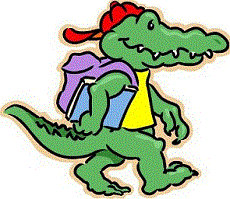 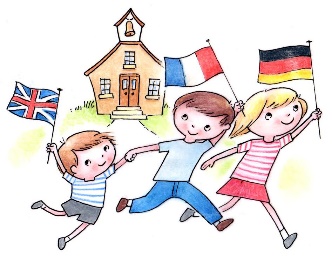 